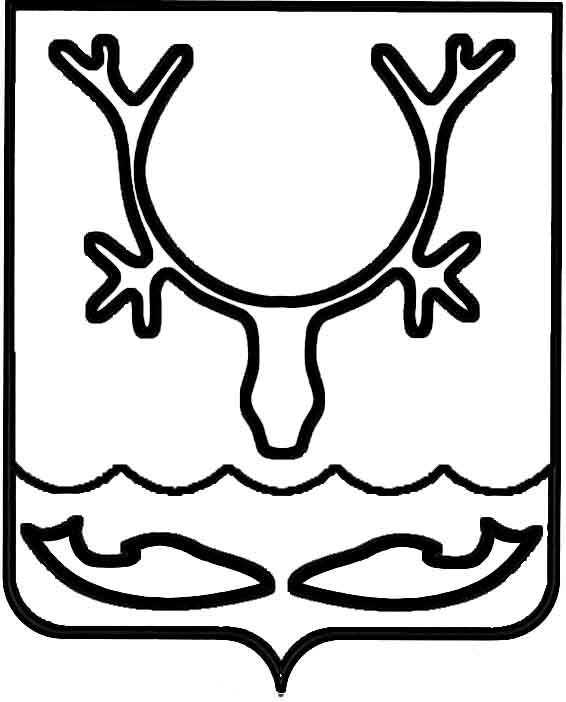 Администрация муниципального образования
"Городской округ "Город Нарьян-Мар"ПОСТАНОВЛЕНИЕО внесении изменений в постановление Администрации МО "Городской округ "Город Нарьян-Мар" от 31.08.2018 № 585           "Об утверждении муниципальной программы муниципального образования "Городской округ "Город Нарьян-Мар" "Поддержка отдельных категорий граждан муниципального образования "Городской округ "Город Нарьян-Мар" В соответствии со статьей 179 Бюджетного кодекса Российской Федерации, постановлением Администрации МО "Городской округ "Город Нарьян-Мар" 
от 10.07.2018 № 453 "Об утверждении порядка разработки, реализации и оценки эффективности муниципальных программ МО "Городской округ "Город Нарьян-Мар", Администрация муниципального образования "Городской округ "Город Нарьян-Мар"П О С Т А Н О В Л Я Е Т:1.	Внести изменения в приложение к постановлению Администрации МО "Городской округ "Город Нарьян-Мар" от 31.08.2018 № 585 "Об утверждении муниципальной программы муниципального образования "Городской округ "Город Нарьян-Мар" "Поддержка отдельных категорий граждан муниципального образования "Городской округ "Город Нарьян-Мар" (с изменениями, внесенными постановлением Администрации муниципального образования "Городской округ "Город Нарьян-Мар" от 28.07.2021 № 941) согласно Приложению к настоящему постановлению. 2.	Настоящее постановление вступает в силу со дня его подписания 
и подлежит официальному опубликованию.Приложениек постановлению Администрациимуниципального образования"Городской округ "Город Нарьян-Мар"от 09.11.2021 № 1357Изменения в приложение к постановлению Администрации МО "Городской округ "Город Нарьян-Мар" от 31.08.2018 № 585 "Об утверждении муниципальной программы муниципального образования "Городской округ "Город Нарьян-Мар" "Поддержка отдельных категорий граждан муниципального образования "Городской округ "Город Нарьян-Мар"1.	В паспорте Программы разделы "Объемы и источники финансирования муниципальной программы" и "Ожидаемые результаты реализации муниципальной программы" изложить в следующей редакции:"".2.	В паспорте Подпрограммы 1 раздел "Объемы и источники финансирования подпрограммы" изложить в следующей редакции:"".3.	В приложении 1 к Программе значение целевого показателя "Общее количество граждан, получающих в отчетном году дополнительные меры социальной поддержки на постоянной основе" изложить в следующей редакции:"".4.	Приложение 2 к Программе изложить в новой редакции:"Приложение 2 к программе Ресурсное обеспечениереализации муниципальной программы муниципального образования"Городской округ "Город Нарьян-Мар" "Поддержка отдельных категорий граждан муниципального образования "Городской округ "Город Нарьян-Мар" Ответственный исполнитель: управление организационно-информационного обеспечения Администрации МО "Городской округ "Город Нарьян-Мар"".5.	Приложение 3 к Программе изложить в новой редакции:"Приложение 3 к программеПеречень мероприятиймуниципальной программы МО "Городской округ "Город Нарьян-Мар" "Поддержка отдельных категорий граждан муниципального образования "Городской округ "Город Нарьян-Мар"МО "Городской округ "Город Нарьян-Мар"(наименование муниципальной программы)Ответственный исполнитель: управление организационно-информационного обеспечения Администрации МО "Городской округ "Город Нарьян-Мар"".09.11.2021№1357Глава города Нарьян-Мара О.О. БелакОбъемы и источники финансирования муниципальной программы Общий объем финансирования Программы – 
244 467,60000 тыс. рублей, в том числе по годам:2019 год – 38 346,3 тыс. руб.;2020 год – 40 564,7 тыс. руб.;2021 год – 40 975,90000 тыс. руб.;2022 год – 41 374,90000 тыс. руб.;2023 год – 41 602,90000 тыс. руб.;2024 год – 41 602,90000 тыс. руб.;из них за счет средств бюджета МО "Городской округ "Город Нарьян-Мар" (далее – городской бюджет) 
244 467,60000 тыс. рублей, в том числе по годам:2019 год – 38 346,3 тыс. руб.;2020 год – 40 564,7 тыс. руб.;2021 год – 40 975,90000 тыс. руб.;2022 год – 41 374,90000 тыс. руб.;2023 год – 41 602,90000 тыс. руб.;2024 год – 41 602,90000 тыс. руб.Ожидаемые результаты реализации муниципальной программыИсполнение обязательств муниципального образования 
по предоставлению мер социальной поддержки 
на постоянной основе к 2024 году 859 гражданамОбъемы и источники финансирования подпрограммы Общий объем финансирования Подпрограммы 1– 
34 340,80000 тыс. рублей, в том числе по годам:2019 год – 4 041,0 тыс. руб.;2020 год – 5 480,0 тыс. руб.;2021 год – 5 791,70000 тыс. руб.;2022 год – 6 190,70000 тыс. руб.;2023 год – 6 418,70000 тыс. руб.;2024 год – 6 418,70000 тыс. руб.;из них за счет средств городского бюджета 34 340,80000 тыс. рублей, в том числе по годам:2019 год – 4 041,0 тыс. руб.;2020 год – 5 480,0 тыс. руб.;2021 год – 5 791,70000 тыс. руб.;2022 год – 6 190,70000 тыс. руб.;2023 год – 6 418,70000 тыс. руб.;2024 год – 6 418,70000 тыс. руб.НаименованиеЕдиница измеренияЗначения целевых показателейЗначения целевых показателейЗначения целевых показателейЗначения целевых показателейЗначения целевых показателейЗначения целевых показателейЗначения целевых показателейНаименованиеЕдиница измеренияБазовый 2017 год2019 год2020 год2021 год2022 год2023 год2024 годАБ1234567Общее количество граждан, получающих в отчетном году дополнительные меры социальной поддержки на постоянной основечел946845857856857858859Наименование муниципальной программы(подпрограммы)Источник финансированияОбъем финансирования, тыс. рублейОбъем финансирования, тыс. рублейОбъем финансирования, тыс. рублейОбъем финансирования, тыс. рублейОбъем финансирования, тыс. рублейОбъем финансирования, тыс. рублейОбъем финансирования, тыс. рублейНаименование муниципальной программы(подпрограммы)Источник финансированияВсегов том числе:в том числе:в том числе:в том числе:в том числе:в том числе:Наименование муниципальной программы(подпрограммы)Источник финансированияВсего2019год2020год2021год2022год2023год2024годАБ1234567Муниципальная программа муниципального образования "Городской округ "Город Нарьян-Мар" "Поддержка отдельных категорий граждан муниципального образования "Городской округ "Город Нарьян-Мар"Итого, в том числе:244 467,6000038 346,340 564,740 975,9000041 374,9000041602,9000041602,90000Муниципальная программа муниципального образования "Городской округ "Город Нарьян-Мар" "Поддержка отдельных категорий граждан муниципального образования "Городской округ "Город Нарьян-Мар"городской бюджет244 467,6000038 346,340 564,740 975,9000041 374,9000041602,9000041602,90000Подпрограмма 1 "Поддержка отдельных категорий граждан" Итого, в том числе:34 340,800004 041,05 480,05 791,700006190,700006418,700006418,70000Подпрограмма 1 "Поддержка отдельных категорий граждан" городской бюджет34 340,800004 041,05 480,05 791,700006190,700006418,700006418,70000Подпрограмма 2       "Пенсионное обеспечение отдельных категорий граждан" Итого, в том числе:210 126,8000034 305,335 084,735184,2000035184,2000035184,2000035184,20000Подпрограмма 2       "Пенсионное обеспечение отдельных категорий граждан" городской бюджет210 126,8000034 305,335 084,735184,2000035184,2000035184,2000035184,20000Наименование направления (мероприятия)Источник финансированияОбъем финансирования, тыс. рублейОбъем финансирования, тыс. рублейОбъем финансирования, тыс. рублейОбъем финансирования, тыс. рублейОбъем финансирования, тыс. рублейОбъем финансирования, тыс. рублейОбъем финансирования, тыс. рублейНаименование направления (мероприятия)Источник финансированияВсегов том числе:в том числе:в том числе:в том числе:в том числе:в том числе:Наименование направления (мероприятия)Источник финансированияВсего201920202021202220232024Подпрограмма 1 "Поддержка отдельных категорий граждан"Подпрограмма 1 "Поддержка отдельных категорий граждан"Подпрограмма 1 "Поддержка отдельных категорий граждан"Подпрограмма 1 "Поддержка отдельных категорий граждан"Подпрограмма 1 "Поддержка отдельных категорий граждан"Подпрограмма 1 "Поддержка отдельных категорий граждан"Подпрограмма 1 "Поддержка отдельных категорий граждан"Подпрограмма 1 "Поддержка отдельных категорий граждан"Подпрограмма 1 "Поддержка отдельных категорий граждан"1.1 Основное мероприятие: выплаты, осуществляемые в рамках предоставления мер поддержки отдельным категориям гражданИтого, в том числе:34 340,800004 041,05 480,05 791,700006 190,70006 418,700006 418,700001.1 Основное мероприятие: выплаты, осуществляемые в рамках предоставления мер поддержки отдельным категориям граждангородской бюджет34 340,800004 041,05 480,05 791,700006 190,70006 418,700006 418,700001.1.1 Единовременная денежная выплата гражданам, которые награждаются Почетной грамотой МО "Городской округ "Город Нарьян-МарИтого, в том числе:540,0000090,090,090,0000090,0000090,0000090,000001.1.1 Единовременная денежная выплата гражданам, которые награждаются Почетной грамотой МО "Городской округ "Город Нарьян-Маргородской бюджет540,0000090,090,090,0000090,0000090,0000090,000001.1.2 Единовременная денежная выплата гражданам, которым присваивается звание "Ветеран города Нарьян-Мара"Итого, в том числе:447,0000075,075,072,0000075,0000075,0000075,000001.1.2 Единовременная денежная выплата гражданам, которым присваивается звание "Ветеран города Нарьян-Мара"городской бюджет447,0000075,075,072,0000075,0000075,0000075,000001.1.3 Выплаты гражданам, которым присвоено звание "Почетный гражданин города Нарьян-Мара"Итого, в том числе:16 610,000001 600,02 680,02 640,000003 150,000003 270,000003 270,000001.1.3 Выплаты гражданам, которым присвоено звание "Почетный гражданин города Нарьян-Мара"городской бюджет16 610,000001 600,02 680,02 640,000003 150,000003 270,000003 270,000001.1.4 Выплаты гражданам, награжденным знаком отличия "За заслуги перед городом Нарьян-Маром"Итого, в том числе:3 618,0000045,0513,0549,00000765,00000873,00000873,000001.1.4 Выплаты гражданам, награжденным знаком отличия "За заслуги перед городом Нарьян-Маром"городской бюджет3 618,0000045,0513,0549,00000765,00000873,00000873,000001.1.5 Подписка на общественно-политическую газету Ненецкого автономного округа "Няръяна вындер" лицам, имеющим право на бесплатную подпискуИтого, в том числе:8 125,800001 281,01 462,01345,700001345,700001345,700001345,700001.1.5 Подписка на общественно-политическую газету Ненецкого автономного округа "Няръяна вындер" лицам, имеющим право на бесплатную подпискугородской бюджет8 125,800001 281,01 462,01345,700001345,700001345,700001345,700001.1.6 Единовременная выплата лицам, уволенным в запас после прохождения военной службы по призыву в Вооруженных Силах Российской ФедерацииИтого, в том числе:3 675,00000675,0450,0885,00000555,00000555,00000555,000001.1.6 Единовременная выплата лицам, уволенным в запас после прохождения военной службы по призыву в Вооруженных Силах Российской Федерациигородской бюджет3 675,00000675,0450,0885,00000555,00000555,00000555,000001.1.7 Единовременная материальная помощьИтого, в том числе:1 325,00000275,0210,0210,00000210,00000210,00000210,000001.1.7 Единовременная материальная помощьгородской бюджет1 325,00000275,0210,0210,00000210,00000210,00000210,000001.2. Основное мероприятие: организационно-информационное обеспечение мероприятия 
в рамках предоставления мер поддержки отдельным категориям гражданИтого, в том числе:       0,000000,00,00,000000,000000,000000,000001.2. Основное мероприятие: организационно-информационное обеспечение мероприятия 
в рамках предоставления мер поддержки отдельным категориям граждангородской бюджет       0,000000,00,00,000000,000000,000000,000001.2.1 Информирование граждан о мерах предоставления поддержки в средствах массовой информации муниципалитетаИтого, в том числе:       0,000000,00,00,000000,000000,000000,000001.2.1 Информирование граждан о мерах предоставления поддержки в средствах массовой информации муниципалитетагородской бюджет       0,000000,00,00,000000,000000,000000,000001.2.2 Учет граждан, имеющих право 
на льготную подписку на общественно-политическую газету Ненецкого автономного округа "Няръяна вындер"Итого, в том числе:       0,000000,00,00,000000,000000,000000,000001.2.2 Учет граждан, имеющих право 
на льготную подписку на общественно-политическую газету Ненецкого автономного округа "Няръяна вындер"городской бюджет       0,000000,00,00,000000,000000,000000,000001.2.3 Организация заседаний комиссий по представлению материальной помощи, лицам, оказавшимся в трудной жизненной ситуацииИтого, в том числе:       0,000000,00,00,000000,000000,000000,000001.2.3 Организация заседаний комиссий по представлению материальной помощи, лицам, оказавшимся в трудной жизненной ситуациигородской бюджет       0,000000,00,00,000000,000000,000000,00000Подпрограмма 2 "Пенсионное обеспечение отдельных категорий граждан" муниципальной программы МО "Городской округ "Город Нарьян-Мар"Подпрограмма 2 "Пенсионное обеспечение отдельных категорий граждан" муниципальной программы МО "Городской округ "Город Нарьян-Мар"Подпрограмма 2 "Пенсионное обеспечение отдельных категорий граждан" муниципальной программы МО "Городской округ "Город Нарьян-Мар"Подпрограмма 2 "Пенсионное обеспечение отдельных категорий граждан" муниципальной программы МО "Городской округ "Город Нарьян-Мар"Подпрограмма 2 "Пенсионное обеспечение отдельных категорий граждан" муниципальной программы МО "Городской округ "Город Нарьян-Мар"Подпрограмма 2 "Пенсионное обеспечение отдельных категорий граждан" муниципальной программы МО "Городской округ "Город Нарьян-Мар"Подпрограмма 2 "Пенсионное обеспечение отдельных категорий граждан" муниципальной программы МО "Городской округ "Город Нарьян-Мар"Подпрограмма 2 "Пенсионное обеспечение отдельных категорий граждан" муниципальной программы МО "Городской округ "Город Нарьян-Мар"Подпрограмма 2 "Пенсионное обеспечение отдельных категорий граждан" муниципальной программы МО "Городской округ "Город Нарьян-Мар"1.1 Основное мероприятие: выплата пенсий 
за выслугу летИтого, в том числе:210 126,8000034 305,335 084,735 184,2000035 184,2000035 184,2000035 184,200001.1 Основное мероприятие: выплата пенсий 
за выслугу летгородской бюджет210 126,8000034 305,335 084,735 184,2000035 184,2000035 184,2000035 184,200001.1.1 Пенсии за выслугу лет лицам, замещавшим должности муниципальной службы в муниципальном образовании "Городской округ "Город Нарьян-Мар"Итого, в том числе:186 803,9000030 223,431 163,331 354,3000031 354,3000031 354,3000031 354,300001.1.1 Пенсии за выслугу лет лицам, замещавшим должности муниципальной службы в муниципальном образовании "Городской округ "Город Нарьян-Мар"городской бюджет186 803,9000030 223,431 163,331 354,3000031 354,3000031 354,3000031 354,300001.1.2 Пенсии за выслугу лет к страховой пенсии по старости (инвалидности) лицам, замещавшим выборные должности в МО "Городской округ "Город Нарьян-Мар"Итого, в том числе:23 322,900004 081,93 921,43 829,900003 829,900003 829,900003 829,900001.1.2 Пенсии за выслугу лет к страховой пенсии по старости (инвалидности) лицам, замещавшим выборные должности в МО "Городской округ "Город Нарьян-Мар"городской бюджет23 322,900004 081,93 921,43 829,900003 829,900003 829,900003 829,900001.2 Основное мероприятие: организационные мероприятия по установлению выплаты пенсий за выслугу летИтого, в том числе:       0,000000,00,00,000000,000000,000000,000001.2 Основное мероприятие: организационные мероприятия по установлению выплаты пенсий за выслугу летгородской бюджет       0,000000,00,00,000000,000000,000000,000001.2.1 Организация заседаний комиссий 
по установлению стажа муниципальной службы, дающей право на пенсию за выслугу лет лицам, замещавшим должности муниципальной службы в органах местного самоуправления в МО "Городской округ "Город Нарьян-Мар"Итого, в том числе:       0,000000,00,00,000000,000000,000000,000001.2.1 Организация заседаний комиссий 
по установлению стажа муниципальной службы, дающей право на пенсию за выслугу лет лицам, замещавшим должности муниципальной службы в органах местного самоуправления в МО "Городской округ "Город Нарьян-Мар"городской бюджет       0,000000,00,00,000000,000000,000000,00000Всего по программеИтого, в том числе:244 467,6000038 346,340 564,740 975,9000041 374,9000041 602,9000041 602,90000Всего по программегородской бюджет244 467,6000038 346,340 564,740 975,9000041 374,9000041 602,9000041 602,90000